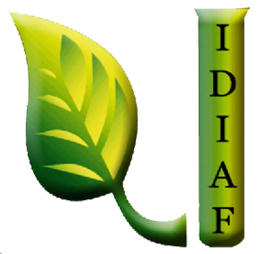 Casos de Emergencia y Urgencia del IDIAFNo se tuvo en AGOSTO 2018 ningún caso de Emergencia y Urgencia.